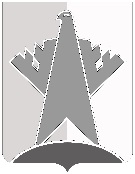 ПРЕДСЕДАТЕЛЬ ДУМЫ СУРГУТСКОГО РАЙОНАХанты-Мансийского автономного округа - ЮгрыПОСТАНОВЛЕНИЕ«17» марта 2021 года		                                                                                          № 40        г. Сургут 	В соответствии с решениями Думы Сургутского района от 18 декабря 2020 года № 1032 «О плане работы Думы Сургутского района на I полугодие 2021 года», от 27 февраля 2014 года № 485 «Об утверждении Положения 
о порядке внесения проектов решений Думы Сургутского района, перечне 
и формах, прилагаемых к ним документов»: 1. Провести 16 апреля 2021 года очередное тридцать пятое заседание Думы Сургутского района в 1100 часов, совместные заседания депутатских комиссий 14 апреля 2021 года в 1100 часов. Место проведения заседаний: г. Сургут,          ул. Энгельса, д. 10, каб. 219.2. Включить в проект повестки дня заседания Думы Сургутского района следующие вопросы:  2.1. О проекте решения Думы Сургутского района «О внесении изменений в решение Думы Сургутского района от 18 декабря 2020 года № 1033-нпа 
«О бюджете Сургутского района на 2021 год и на плановый период 2022 и 2023 годов».Докладчик: Нигматуллин Максим Эдуардович – заместитель главы Сургутского района. 2.2. О проекте решения Думы Сургутского района «Об отчёте начальника Отдела Министерства внутренних дел Российской Федерации по Сургутскому району перед Думой Сургутского района о деятельности Отдела за 2020 год».Докладчик: Сероштан Юрий Николаевич - начальник ОМВД России 
по Сургутскому району. 2.3. О проекте решения Думы Сургутского района «Об отчёте 
о деятельности Контрольно-счётной палаты Сургутского района за 2020 год».Докладчик: Петкова Светлана Александровна – председатель Контрольно-счётной палаты Сургутского района.2.4. О проекте решения Думы Сургутского района «О внесении изменений в решение Думы Сургутского района от 24 июня 2015 года № 700 «Об утверждении Положения о департаменте образования и молодёжной политики администрации Сургутского района».Докладчик: Османкина Татьяна Николаевна - заместитель главы Сургутского района.2.5. О проекте решения Думы Сургутского района «Об установлении дополнительных мер социальной поддержки для отдельной категории граждан».Докладчик: Османкина Татьяна Николаевна - заместитель главы Сургутского района.2.6. О проекте решения Думы Сургутского района «О внесении изменений в решение Думы Сургутского района от 30 декабря 2009 года № 558 
«Об утверждении Положения о порядке определения и отчисления муниципальными унитарными предприятиями в бюджет Сургутского района части прибыли, остающейся после уплаты налогов и иных обязательных платежей».Докладчик: Кузьмина Дина Валерьевна – заместитель главы Сургутского района – директор департамента жилищно-коммунального хозяйства, экологии, транспорта и связи администрации Сургутского района.2.7. О проекте решения Думы Сургутского района «О внесении изменения в решение Думы Сургутского района от 26 мая 2014 года № 531-нпа 
«Об утверждении Порядка использования собственных материальных ресурсов и финансовых средств муниципального образования Сургутский район для осуществления отдельного государственного полномочия по организации мероприятий при осуществлении деятельности по обращению с животными 
без владельцев».Докладчик: Кузьмина Дина Валерьевна – заместитель главы Сургутского района – директор департамента жилищно-коммунального хозяйства, экологии, транспорта и связи администрации Сургутского района.2.8. О проекте решения Думы Сургутского района «О внесении изменения в решение Думы Сургутского района от 01 декабря 2009 года № 528 
«Об утверждении Порядка определения размера арендной платы за земельные участки, находящиеся в муниципальной собственности муниципального образования Сургутский район и предоставленные в аренду без проведения торгов».Докладчик: Маркова Юлия Витальевна – заместитель главы Сургутского района.2.9. О проекте решения Думы Сургутского района «Об утверждении отчёта о результатах приватизации муниципального имущества за 2020 год».Докладчик: Маркова Юлия Витальевна – заместитель главы Сургутского района.2.10. О проекте решения Думы Сургутского района «О внесении изменений в решение Думы Сургутского района от 18 декабря 2020 года № 1030 «Об утверждении прогнозного плана (программы) приватизации имущества муниципального образования Сургутский район на 2021 год и плановый период 2022 - 2023 годов».Докладчик: Маркова Юлия Витальевна – заместитель главы Сургутского района.2.11. О проекте решения Думы Сургутского района «Об условиях приватизации муниципального имущества Сургутского района».Докладчик: Маркова Юлия Витальевна – заместитель главы Сургутского района.2.12. О проекте решения Думы Сургутского района «О внесении изменений в решение Думы Сургутского района от 23 сентября 2015 года № 750-нпа 
«Об утверждении Порядка управления и распоряжения жилищным фондом, находящимся в собственности муниципального образования Сургутский район».Докладчик: Маркова Юлия Витальевна – заместитель главы Сургутского района.2.13. О проекте решения Думы Сургутского района «О внесении изменений в решение Думы Сургутского района от 23 сентября 2015 года № 749-нпа 
«Об утверждении Порядка управления и распоряжения имуществом, находящимся в муниципальной собственности Сургутского района».Докладчик: Маркова Юлия Витальевна – заместитель главы Сургутского района.2.14. О проекте решения Думы Сургутского района «О внесении изменений в решение Думы Сургутского района от 29 марта 2016 года № 874-нпа 
«Об утверждении Порядка и условий предоставления во владение и (или) 
в пользование муниципального имущества, включённого в перечень муниципального имущества, свободного от прав третьих лиц (за исключением имущественных прав некоммерческих организаций), социально ориентированным некоммерческим организациям».Докладчик: Маркова Юлия Витальевна – заместитель главы Сургутского района.2.15. О проекте решения Думы Сургутского района «О списании муниципального имущества».Докладчик: Маркова Юлия Витальевна – заместитель главы Сургутского района.2.16. О проекте решения Думы Сургутского района «О внесении изменений и дополнений в Устав Сургутского района».Докладчик: Марценковский Руслан Фёдорович – заместитель главы 
Сургутского района.2.17. О проекте решения Думы Сургутского района «О внесении изменений в решение Думы Сургутского района от 23 ноября 2017 года № 267-нпа 
«О принятии и передаче части полномочий».Докладчик: Марценковский Руслан Фёдорович – заместитель главы 
Сургутского района.2.18. О проекте решения Думы Сургутского района «О внесении изменений в решение Думы Сургутского района от 28 июня 2010 года № 633 
«Об утверждении Положения о территориальном общественном самоуправлении в муниципальном образовании Сургутский район».Докладчик: Марценковский Руслан Фёдорович – заместитель главы 
Сургутского района.2.19. О проекте решения Думы Сургутского района «О внесении изменения в решение Думы Сургутского района от 11 сентября 2020 года № 975-нпа 
«Об утверждении Порядка выявления мнения граждан по вопросу о поддержке инициативного проекта путём опроса граждан, сбора их подписей».Докладчик: Марценковский Руслан Фёдорович – заместитель главы 
Сургутского района.3. Рекомендовать лицам, указанным в пункте 2 настоящего постановления, обеспечить представление в Думу Сургутского района соответствующих документов по вносимым вопросам (включая электронный вариант) с визами согласующих инстанций (с учётом согласования в Думе Сургутского района) 
не позднее 29 марта 2021 года.Председатель Думы Сургутского района                                                                               А.П. СименякО созыве очередного тридцать              пятого заседания Думы Сургутского района